ГУ Солигорский районный центр социального обслуживания населения» приглашает к сотрудничеству в рамках гуманитарного проекта«Дом временного проживания»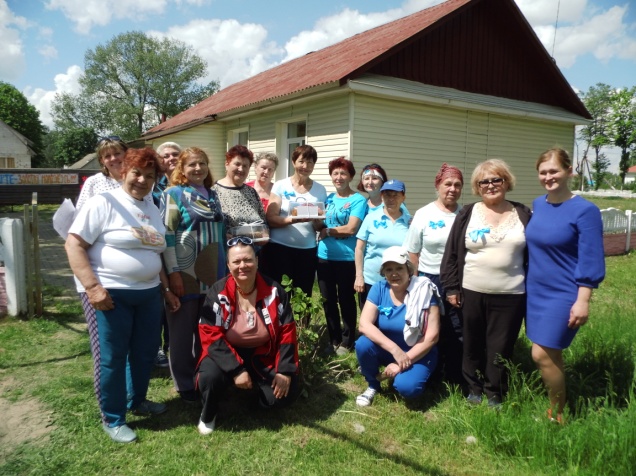 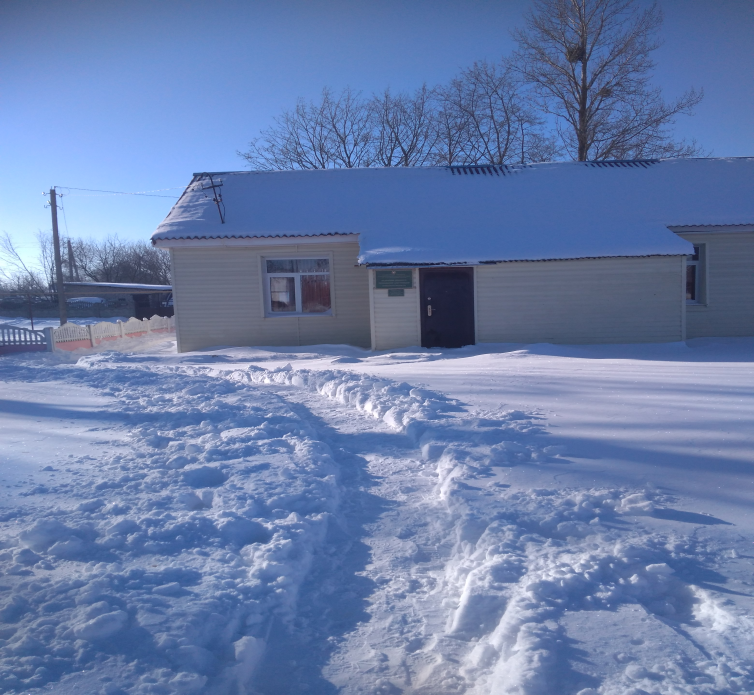 Будем рады сотрудничеству!GU the Soligorsk regional center of social service of the population" invites to cooperation within the humanitarian project"House of temporary residence"1. Name of the project: "House of temporary residence"2. Realization term: 1year3. The organization applicant offering the project: GU GU “Soligorsk regional territorial center of social services for the population”4. Project purposes: creation of conditions for improvement of quality of life of the people who appeared in a difficult life situation5. The tasks planned to performance within implementation of the project:  - izgotgovleniye of proyektono-budget documentation;- strengthening of the base;- warming of walls, floors and facade of the building;- internal finishing works;- reconstruction of a heating system;- reconstruction of the water supply system and water disposal;- reconstruction of a water waste system of a roof;- equipment of sanitary and household rooms: purchase and installation of a shower cabin;- granting 5 beds for temporary residence (up to 6 months); - providing social services within activity of the center;- improvement of the adjacent territory replacement of a fence;6. Target group: the people who appeared in a difficult life situation, living in the territory of the Soligorsk district7. The short description of actions within the project: - capital repairs with elements of modernization of sanitary and household rooms, living rooms and improvement of the adjacent territory8. The total amount of financing (in US dollars): 100,000Financing source the Amount of financing (in US dollars)Means of the donor 90,000                                           Joint financing 10,000                                       9. Place of implementation of the project: Minsk region, Soligorsk district, agrotown of Zhabin, Yubileynaya St., 310. Contact person: Karpovich Veronika Valentinovna, director, phone number 801742587963, e-mail: tsoid@yandex.ruWe will be glad to cooperation!1. Наименование проекта:  «Дом временного проживания»2. Срок реализации: 1 год3. Организация-заявитель, предлагающая проект: ГУ «Солигорский районный территориальный центр социального обслуживания населения»4. Цели проекта: создание условий для улучшения качества жизни людей, оказавшихся в трудной жизненной ситуации5. Задачи, планируемые к выполнению в рамках реализации проекта:  - изготговление проектоно-сметной документации;- укрепление фундамента;-утепление стен, полов и фасада здания;- внутренние отделочные работы;-  реконструкция системы отопления;- реконструкция системы водоснабжения и водоотведения;-реконструкция водосточной системы крыши;- оборудование санитарно-бытовых помещений: покупка и установка душевой кабины;- предоставление 5 койко-мест для временного проживания (до 6 месяцев); - предоставление  социальных услуг в рамках деятельности центра;- благоустройство прилегающей территории замена забора.6. Целевая группа:  люди, оказавшиеся в трудной жизненной ситуации, проживающие на территории Солигорского района7. Краткое описание мероприятий в рамках проекта: - капитальный ремонт с элементами модернизации санитарно-бытовых помещений, жилых комнат и благоустройство прилегающей территории8. Общий объем финансирования (в долларах США):100 000Источник финансирования               Объем финансирования (в долларах США)Средства донора                     90 000                                           Софинансирование                     10 000                                       9. Место реализации проекта: Минская область, Солигорский район, агрогородок Жабин, ул. Юбилейная,310.Контактное лицо: Карпович Вероника Валентиновна, директор, телефон 80174258796, e-mail: tsoid@yandex.ru